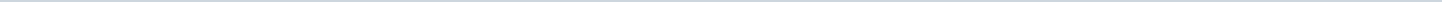 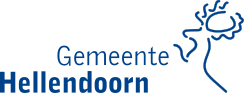 Gemeente HellendoornAangemaakt op:Gemeente Hellendoorn28-03-2024 12:42Ter kennisname raad1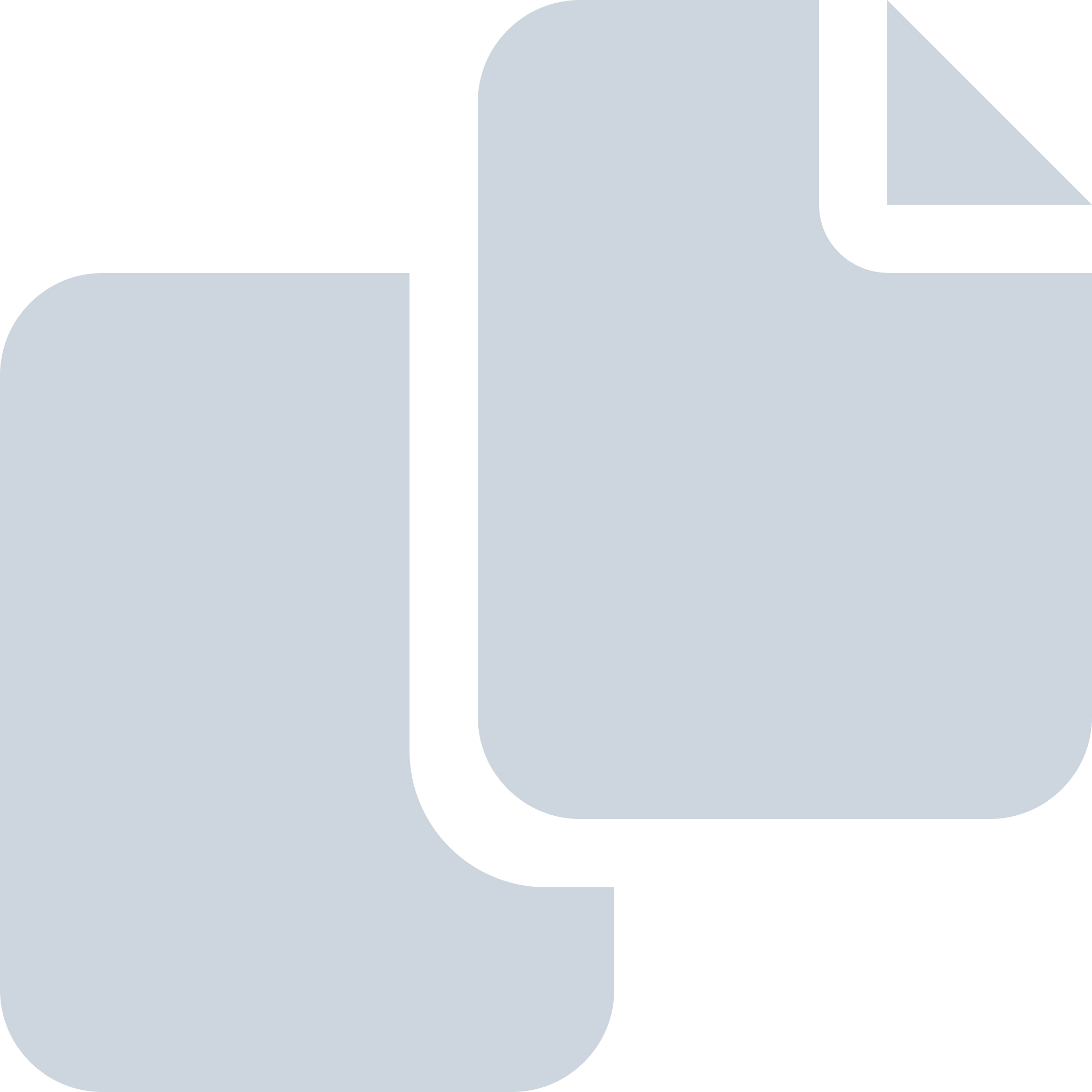 Periode: december 2016#Naam van documentPub. datumInfo1.2016 11 25 Euregioraad vergadering terugkoppeling.PDF01-12-2016PDF,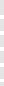 126,77 KB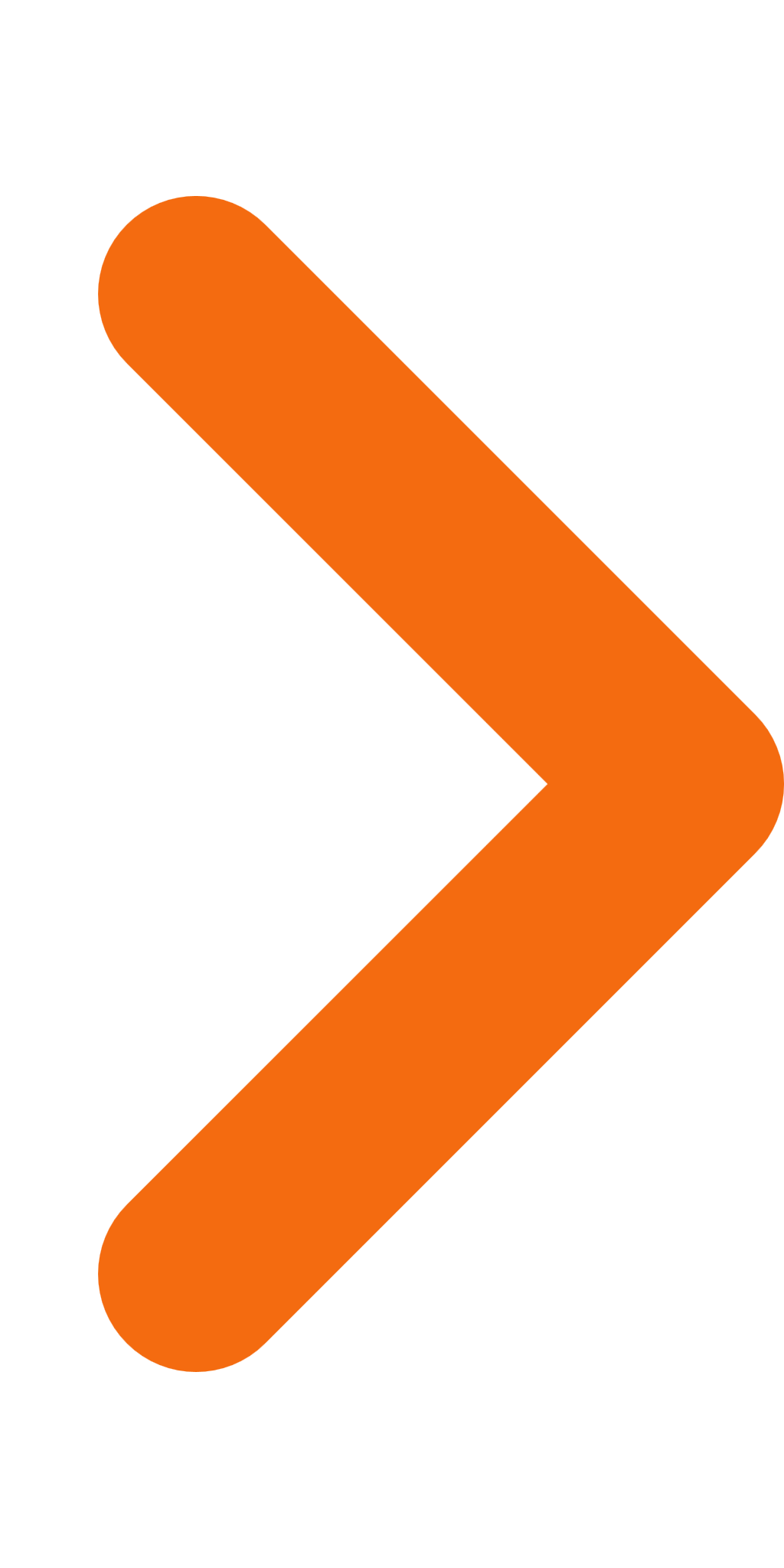 